Gesonderte Rechnungsanschrift_______________________________Einrichtung_______________________________Straße_______________________________PLZ, Ort_______________________________TelefonAnmeldung:Jugend- und Erwachsenenbildungshaus Marcel Callo Lindenallee 21 37308 Heilbad Heiligenstadt Telefon: 03606 / 667-0 Fax:       03606 / 667-400 E-Mail:
info.anfragen@mch-heiligenstadt.de
www.mch-heiligenstadt.deAnfahrt: 

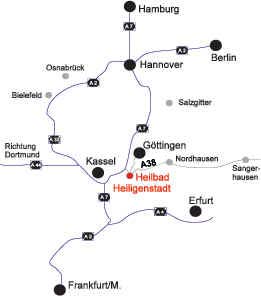 
Mit dem Auto Heiligenstadt erreichen Sie über die B247 von Mühlhausen und Dingelstädt kommend und über die A38 von Kassel und Göttingen bzw. Nordhausen und Halle. An allen Ortseingängen wird auf grünen Schildern auf Übernachtungen in Heiligenstadt hingewiesen, darunter ist auch das Marcel-Callo-Haus zu finden.  
Mit der Bahn ist Heiligenstadt über die Strecken Erfurt/Göttingen und Kassel/ Halle erreichbar. Zum Marcel-Callo-Haus kommt man über die Bahnhofstraße (vom Bahnhof weg sich links halten), die Göttingerstraße in die Lindenallee. Teilnahmebedingungen und Datenschutz sind auf www.erlebnis-tanz.de unter AGB/Kundeninformationen und Datenschutz abrufbar, ebenfalls die Beitrittserklärung.
Zum Zweck einer effektiven Teilnehmer*innen-Betreuung speichert der  BVST e.V. persönliche Daten. Diese Daten unterliegen dem Datenschutz.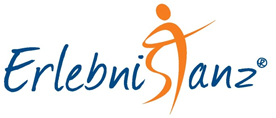 Ausbildung

Tanzleiter*in Seniorentanz des BVST e.V.Grundlehrgang (28 LE)01. – 03.04.2022
Aufbaulehrgang I
28.09. – 02.10.2022
Aufbaulehrgang II mit Zertifikat
27. – 30.04.2023Kompakt an einem Ort
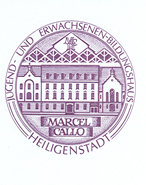 Jugend- und Erwachsenen-
Bildungshaus
„Marcel Callo“

Heilbad HeiligenstadtIn Kooperation mit demBundesverband Seniorentanz e.V.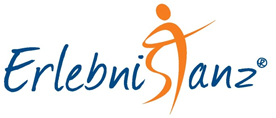 
… macht Spaß und schafft Erfolgserlebnisse. 
Das Erlernen unterschiedlicher Tanzformen mit entsprechenden Schritt- und Figurenfolgen fördert die körperliche und geistige Fitness.
Die TeilnehmerInnen lernen Seniorentänze kennen und werden befähigt, sie methodisch sinnvoll zu vermitteln. Dabei zeigt sich, dass diese Tanzform den altersspezifischen Gegebenheiten der Menschen angepasst ist. Außerdem werden die für die Tanzarbeit wichtigen Zusammenhänge zwischen Musik und tänzerischer Bewegung verdeutlicht. Das Jugend- und Erwachsenenbildungshaus „Marcel Callo“ führt in Kooperation mit dem Landesverband Seniorentanz Thüringen des BVST e.V. einen Grundlehrgang durch. Dies ist der erste Abschnitt einer mehrstufigen Ausbildung des BVST e.V. Sie basiert auf den vom DOSB anerkannten Rahmenrichtlinien zur Qualifizierung von Trainer*innen C – Breitensport Seniorentanz Die Ausbildung schließt mit einem Zertifikat ab.
ZielgruppeDie Ausbildung richtet sich an haupt- und ehrenamtliche Mitarbeiter*innen in der Seniorenarbeit und an alle, die Interesse an der Leitung von Tanzgruppen haben. Keine Vorkenntnisse erforderlich.Schwerpunkte des GrundlehrgangsSeniorentanz in Theorie und Praxisexemplarische Tänze und Tänze im Sitzenmethodisch-didaktische Aspekte der Tanzvermittlungtänzerisch-musikalische Grundlagenphysiologische und psychosoziale Prozesse des AlternsVoraussetzungMitgliedschaft im BVST e.V.Der Lehrgang umfasst 24 Lerneinheiten (LE) in Präsenz, die auch in den Abendstunden stattfinden.Zusätzlich finden 4 LE online statt. Die Zoom-Einladung (Link) erhalten Sie per E-Mail direkt von der Geschäftsstelle des BVST.Beginn:	Freitag, 01.04.22, Lehrgang ab 14 Uhr, 
              13 Uhr Mittagessen möglichEnde: 	Sonntag, 03.04.2022, ca. 16 UhrOnline:	Samstag, 30.04.22, 9.00 – 12.30 UhrKursgebührLehrgangs-/Arbeitsmaterial	135 €Verpflegung/Unterkunft		275 €Gesamtpreis im DZ	410 €	====== Einzelzimmerzuschlag	  20 € Moderation/ Leitung:Dr. Annegret BeckLehrgangsleitung:Liane Amthor (Bad Langensalza)Gudrun Naumann (EisenachAusbildungsreferentinnen des BVST e.V.Weitere Informationen zur Ausbildung und der Mitgliedschaft im BVST beim
Landesverband Thüringenthueringen@erlebnis-tanz.de
oder derGeschäftsstelle des BVST e.V.Hemmstraße 202, 28215 BremenTel. 0421 441180 , verband@erlebnis-tanz.dewww.erlebnis-tanz.de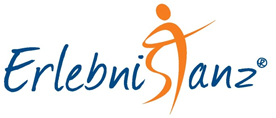 AnmeldungHiermit melde ich mich verbindlich unter Anerkennung der Geschäftsbedingungen an:Ausbildung „Tanzleiter*in Seniorentanz des BVST e.V.“Grundlehrgang (28 LE)vom  01. – 03.04.2022 + online 30.04.2022_______________________________Name_______________________________Straße_______________________________PLZ, Wohnort_______________________________Telefon_______________________________E-MailMeine Beitrittserklärung zum BVST e.V. erfolgt spätestens zu Beginn des o.g. Lehrgangs._______________________________Datum, Unterschrift□  Ich wünsche ein Einzelzimmer□  Ich wünsche ein Doppelzimmer mit………….